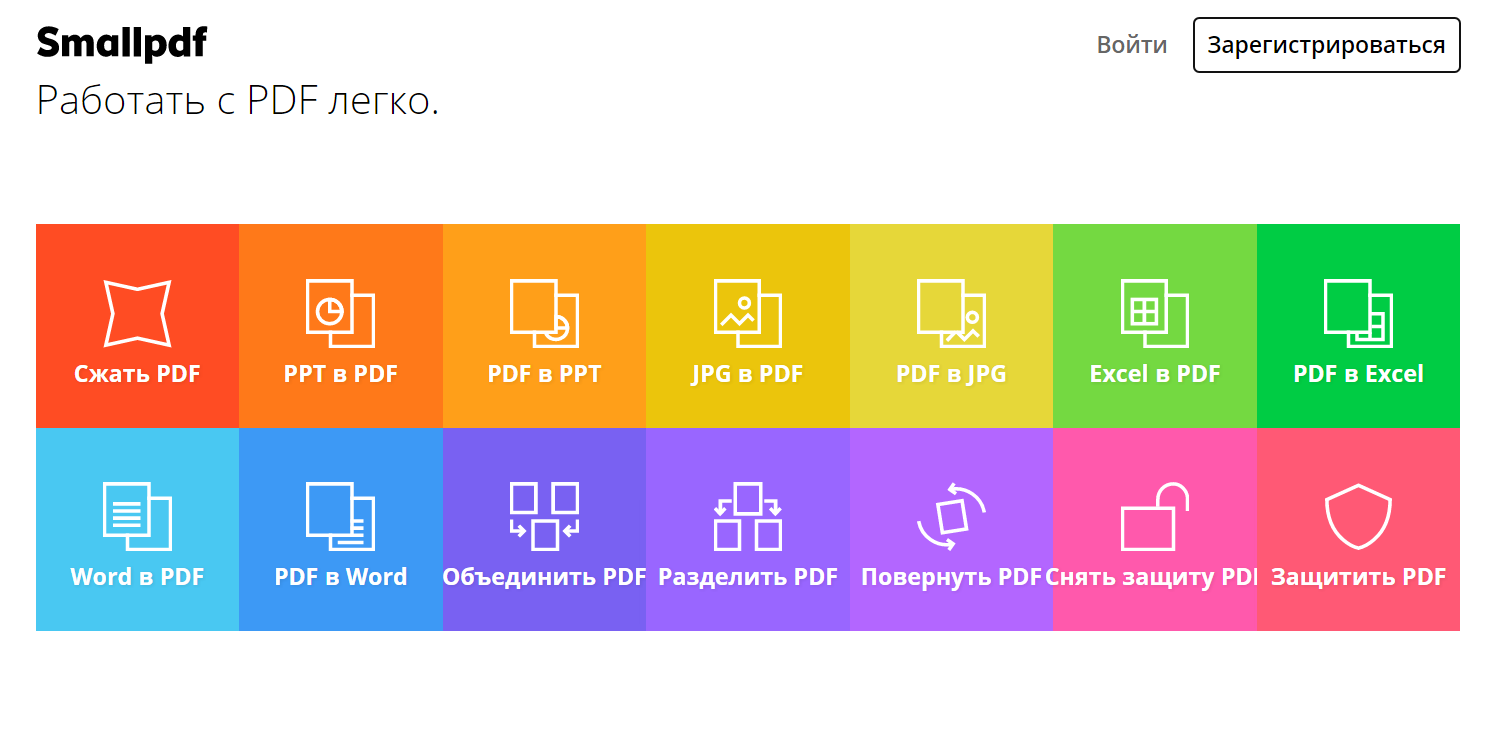 Рис.4. Возможности сайта  “Smallpdf. Работать с PDF легко” КАК РАСПРОСТРАНИТЬ ФАЙЛ?Электронный журнал  (письмо родителям с вложенным файлом);Яндекс-диск (облако) школы или личный + ссылка (для сохранения адреса ссылки при замене файла должно быть установлено приложение Яндекс-диск или подобное приложение на аккаунте используемой почты);Сетевой диск школы (локальная сеть);ПК в кабинете, закрепленном за классом;Электронный носитель ученика (флешка);Планшет, смартфон (некоторые ученики приобрели/принесли планшет на урок);Электронная почта (оказался самым удобным способом распространения ЭДЗ: ученики в контактах почты учителя должны быть занесены в группы, например “7 класс”, обновление рассылается сразу всем ученикам из группы; для рассылки и получения фрагментов ЭДЗ от учеников желательно завести новый, отдельный от личного, аккаунт на электронной почте).3.   МОНИТОРИНГ ВЫПОЛНЕНИЯ ДОМАШНЕГО ЗАДАНИЯ: ЭЛЕКТРОННЫЕ ФОРМЫ КОНТРОЛЯ, АНАЛИЗ И КОРРЕКЦИЯ СОДЕРЖАНИЯ ДОМАШНЕГО ЗАДАНИЯ.Предлагаются таблицы (см. приложение 3 – 4 варианта: в баллах/оценках на 15/30 учеников) с автоматической обработкой данных, в таблицу вносятся баллы за ДЗ или оценки соответственно рейтингу, можно определить процент выполнения ДЗ по каждому ученику, классу, а также по каждому ДЗ. В таблице можно изменить (увеличить/уменьшить) максимум баллов за ДЗ, т.е. таблица универсальна как для специализированных  классов, так и для классов с базовым изучением физики. При необходимости можно заполнять две таблицы с разными максимумами баллов для одного класса с разным уровнем подготовки обучаемых. В таблице с заполнением по оценкам происходит автоматическое окрашивание ячеек таблицы соответственно оценке, например, “2” - красный цвет, “5” - зеленый, промежуточные оценки – градиент между красным и зеленым – такая таблица наглядна и применяется на родительских собраниях, красные ячейки сигнализируют о проблеме с выполнением ДЗ (цвет можно убрать).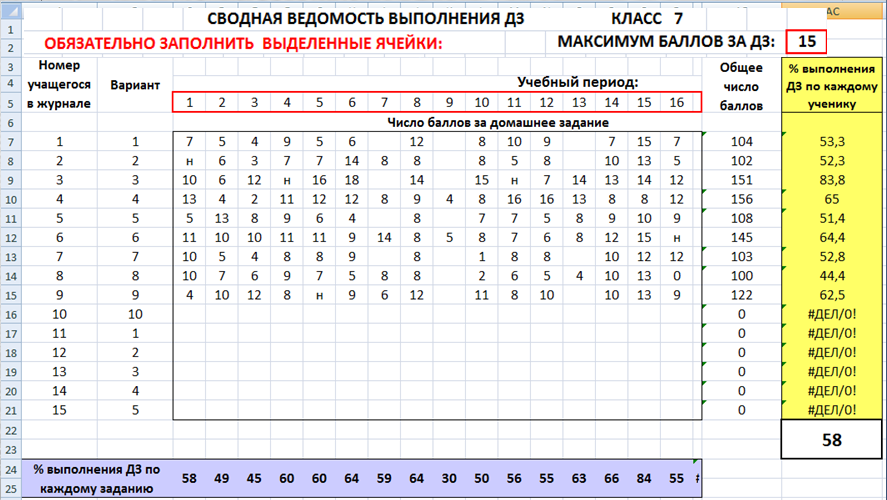 Рис.5. Ведомость выполнения дз (баллы)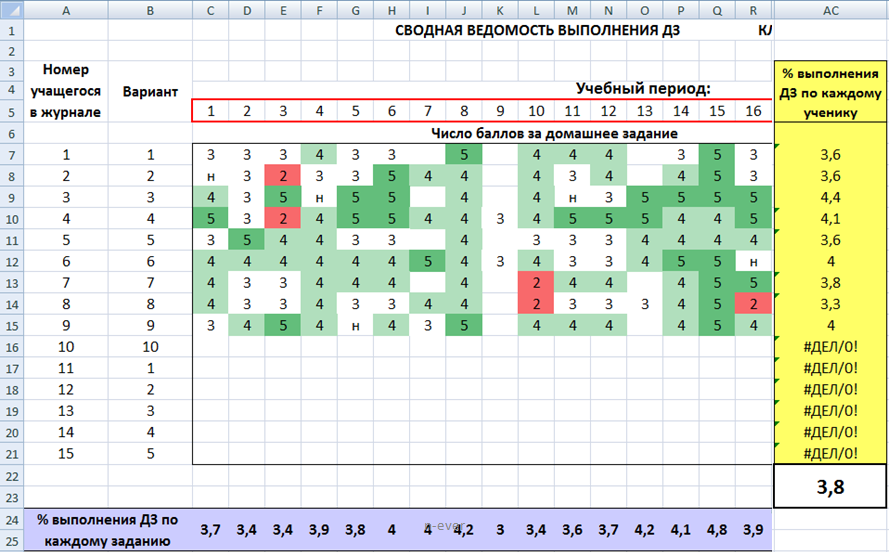 Рис.6. Ведомость выполнения дз (оценки)КОММЕНТАРИИ, СОВЕТЫ И УКАЗАНИЯ ПО ТАБЛИЦЕ:Фиксируется выполнение всех ДЗ (информация для родителей, воспитателей, учеников).Рассчитывается  процент  выполнения по каждому заданию (в случае стабильно низкого % задание анализируется и корректируется). Рейтинг в конце учебного периода может определять оценку в случае “спорной” (например, процент выполнения от 60-70 % гарантирует выставление более высокой оценки за учебный период) и дает возможность получить дополнительную оценку (например, от 80 % - “5”, от 90% - “5/5”). Рекомендуется не записывать Ф.И. учеников, на общем родительском собрании демонстрировать на экране таблицу, предварительно раздав карточки с номерами учеников родителям;Делать рассылку родителям в конце учебного периода (в случае проблем с выполнением ДЗ – чаще); Можно создать мини-таблицу, наклеить в тетрадь каждого ученика (с правилами рейтинга, баллами и оценками) и заполнять/обязать заполнять;Рекомендуется создать копии ведомости (оставить один шаблон пустым – образец); При использовании готового шаблона ( баллы/15 учеников) заполнить в таблице с баллами ячейку “Максимум баллов за ДЗ”; для итогового балла “Процент выполнения по каждому ученику” в формуле исправить “=ОТБР(СРЗНАЧ(AC7:AC21);0)” номер строки 21 на свое значение (в столбце АС это номер строки, который соответствует номеру последнего по списку ученика). Для отслеживания динамики выполнения ДЗ делать скриншоты каждые несколько недель (1-2 раза в триместр/четверть). 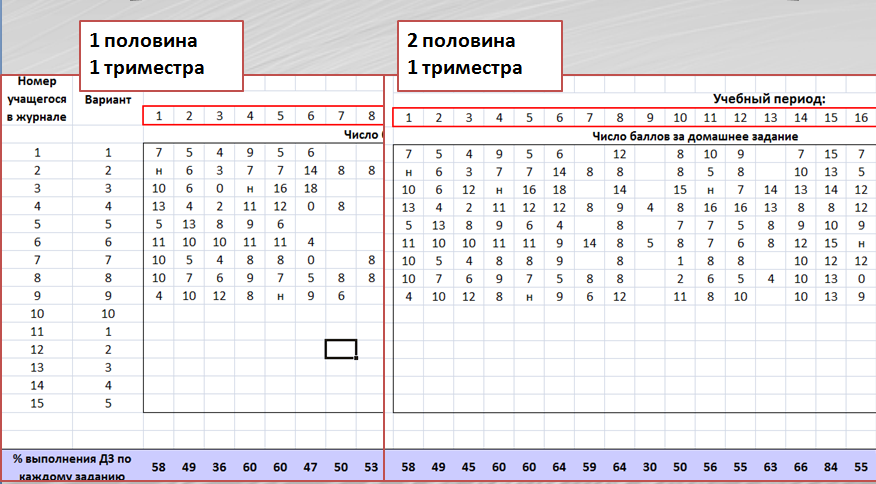 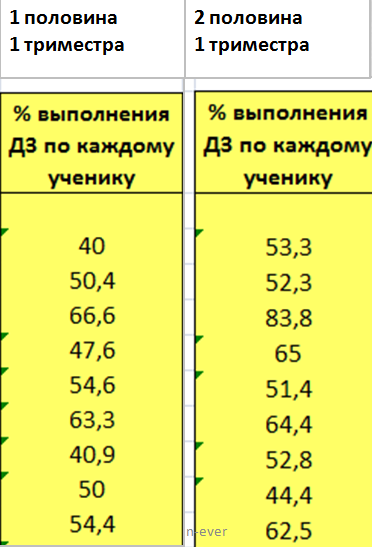 Рис.7. Сравнительная таблица результатов по ДЗ за первый триместр.4. АНАЛИЗ РЕЗУЛЬТАТОВ ПРИМЕНЕНИЯ НОВОЙ ФОРМЫ ДОМАШНЕГО ЗАДАНИЯ, ПРОБЛЕМЫ И ИХ РЕШЕНИЕ. Результаты применения ЭДЗ:Повышение мотивации и интереса к предмету со стороны учеников;Повышение ответственности и прилежания (возрос процент учеников, которые сдают ДЗ вовремя);Уровень успеваемости и качества знаний сначала снизились, потом медленно, но верно повысились (и повышаются);Через 1-1,5 месяца ученики прошли стадию принятия, успокоились и начали учиться в полную силу.Проблемы и их решение:ПРЕИМУЩЕСТВА ЭЛЕКТРОННОГО  ДЗУдобно записывать задание на дом: ДЗ 17;Номер ДЗ соответствует номеру урока в КТП (68 уроков – 68 ДЗ); ДЗ есть у классных руководителей, у всех детей (почта, телефон, электронный носитель), ДЗ можно загрузить на личный сайт или сайт школы;ДЗ имеет формат (pdf), читаемый с любого устройства;Задания в электронное ДЗ можно изменить, дополнить, расширить количество уроков и уровней, добавить варианты;Рейтинг подбирается под класс и под ученика, учитывается индивидуальный подход к ученикам разных способностей и интересов, типов восприятия (аудиал, визуал, кинестетик, дигитал), при этом база (уровень А) доступен для выполнения всем категориям. ЭДЗ отвечает требованиям профессионального стандарта педагога  в разделах “Обучение”, “Воспитание”, “Развитие”, “ИКТ-компетентность”, “Психолого-педагогические требования к педагогу”:Электронное пособие с ДЗ является собственным продуктом учителя; ЭДЗ и документы с отслеживанием выполнения ДЗ, динамики изменения уровня успеваемости и качества знаний могут представляться на внешний и внутренний аудит. 5. НОВАЯ ФОРМА ДОМАШНЕГО ЗАДАНИЯ КАК СРЕДСТВО РАЗВИТИЯ УНИВЕРСАЛЬНЫХ УЧЕБНЫХ ДЕЙСТВИЙ (ПРИМЕРЫ ЗАДАНИЙ ПО ФИЗИКЕ).Электронная форма ДЗ позволяет получать не только знания по предмету и развивать предметные умения и навыки, но и метапредметные умения, являющиеся универсальным инструментом образования, а главное, самообразования учеников. Ниже предложены несколько заданий, развивающих универсальные учебные действия, ИКТ-компетентность, навык смыслового чтения и работы с естественно-научным текстом. В скобках указан класс.Разработка карты проекта по заданной теме (9):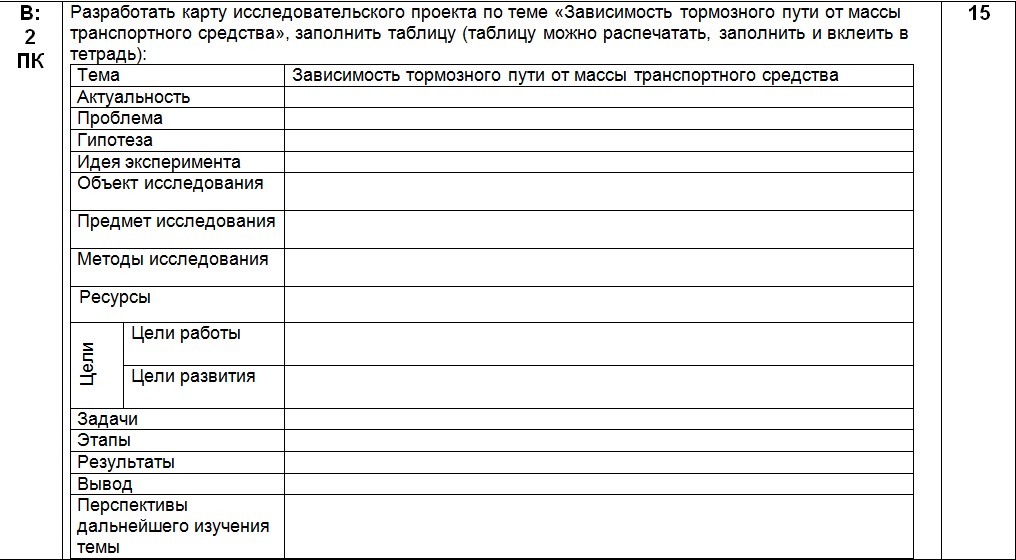 Анализ данных поиска по сети по заданной теме, обработка результатов поиска (9):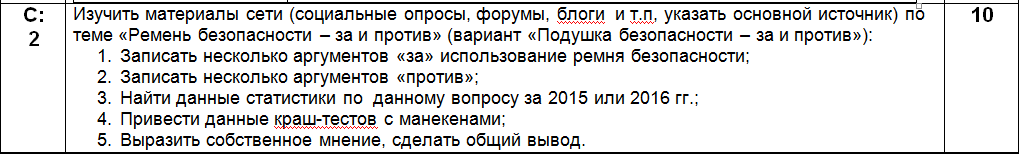 Домашняя лабораторная работа (8):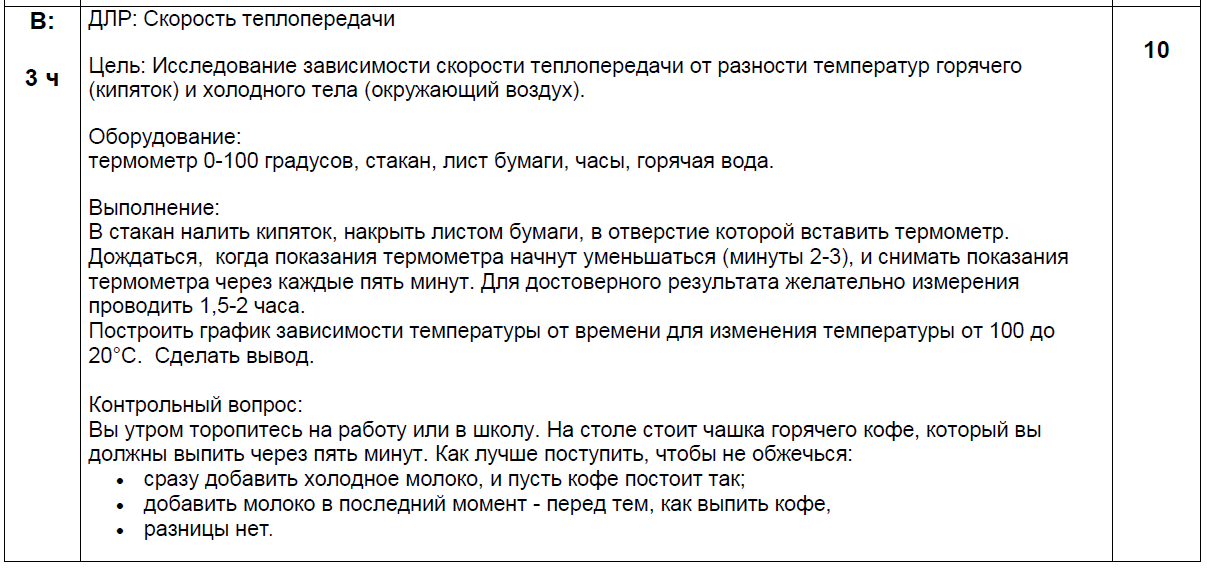 Создание интеллект-карты по готовому материалу(8):251658240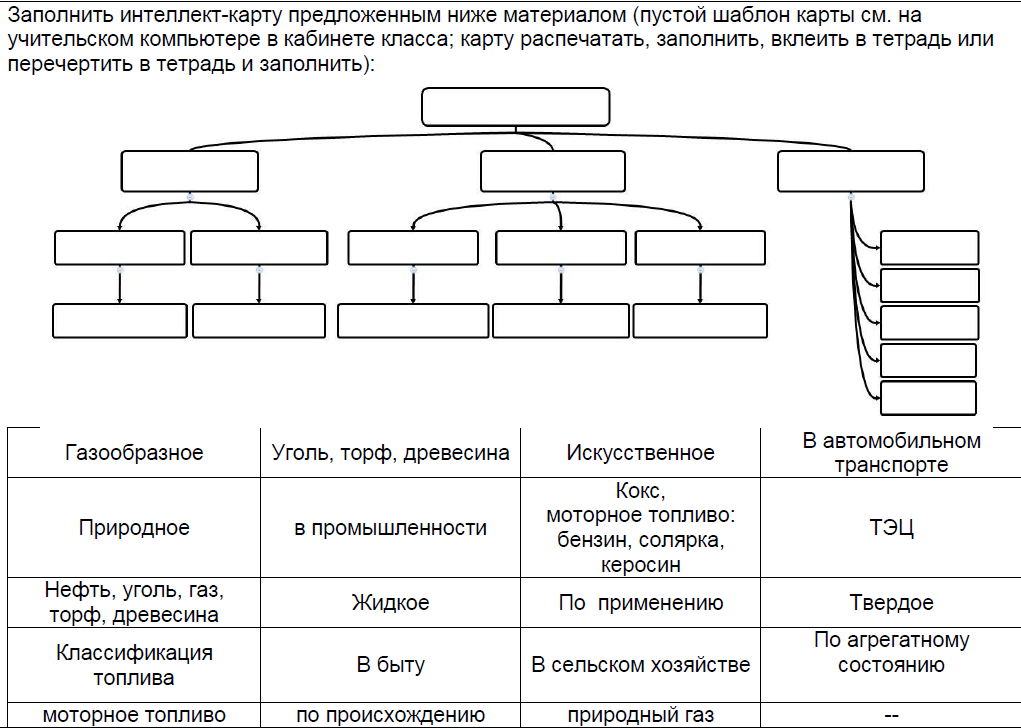 Упражнение “Физический музей” (9):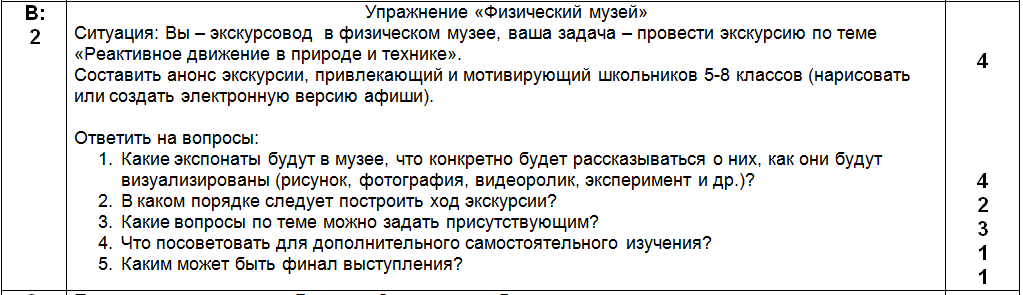 Обзор научно-популярной статьи (9):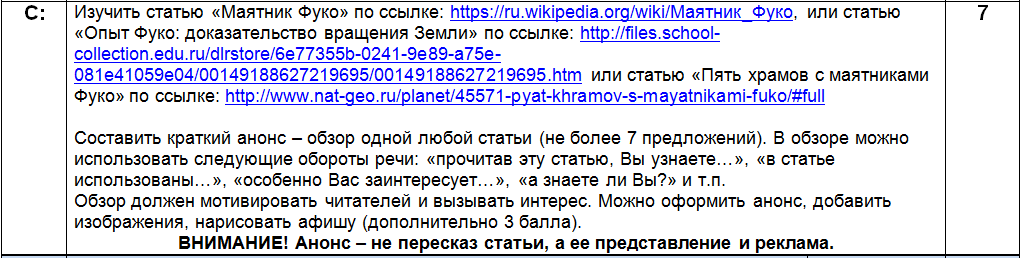 Мини-исследование (9):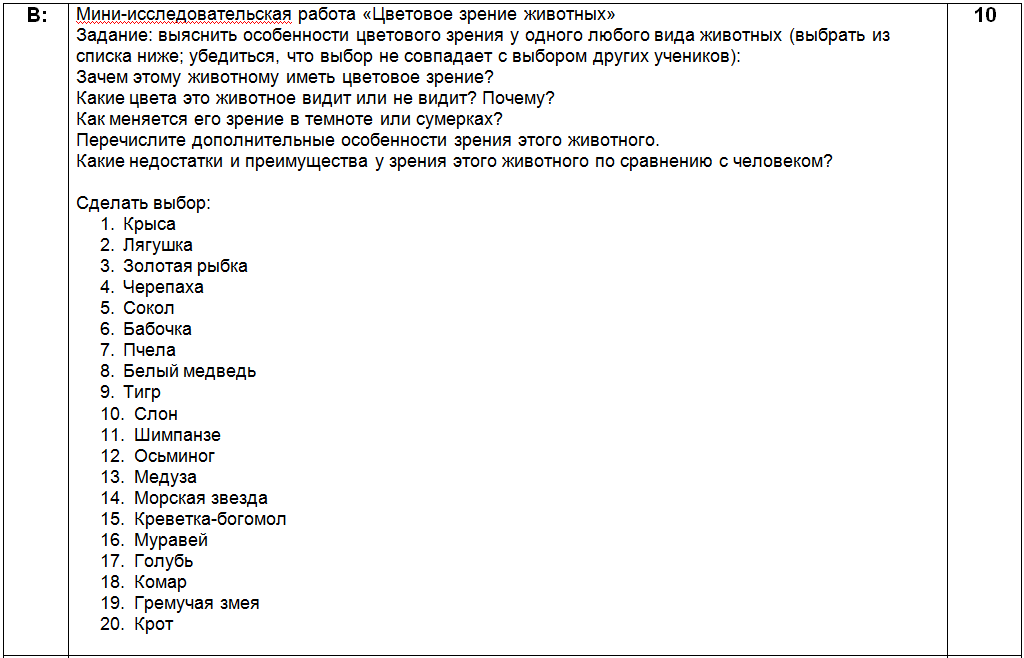 Обзор видеоролика из сети (8):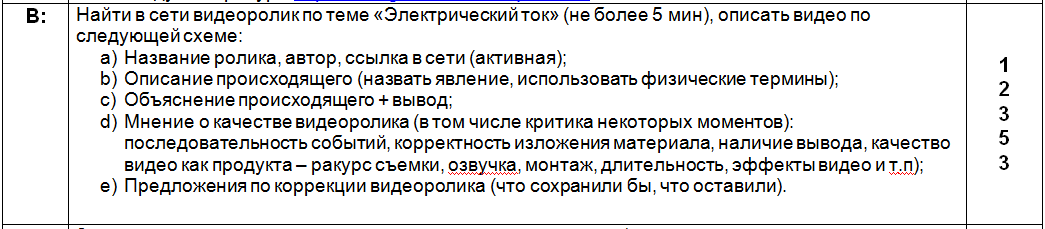 Рекомендуется провести анкетирование учащихся   (см. приложение 4) в начале и/или в конце учебного года по видам/формам/уровню сложности домашнего задания. Анкета, составленная автором статьи, позволяет это выяснить довольно быстро, т.к. в ней указано множество возможных форм, есть задания прокомментировать выбор желаемого ДЗ, критику нежелательного и вариант своего домашнего задания. Содержание анкеты можно изменить. Инструкция для заполнения анкеты учащимися перед таблицей в приложении. 6.   НЕКОТОРЫЕ ПОЛЕЗНЫЕ РЕСУРСЫ СЕТИДля создания собственных заданий для ЭДЗ, а также использования готовых заданий рекомендуется список ресурсов сети (общеизвестные ресурсы, например, Единая коллекция ЦОР, Решу ГИА  Д. Гущина и др. не показаны, т.к используются многими):Вывод: Электронная версия домашнего задания отвечает требованиям ФГОС, оно изменяемо, дополняемо, содержит репродуктивную часть по вариантам, содержит задания в формате ЕГЭ и ОГЭ, а также развивающие и творческие задания. ЭДЗ дифференцировано по уровню сложности, содержит задания для группы/класса и индивидуальные задания, оценивается по рейтинговой шкале, имеет удобную форму в виде гипертекста для чтения на всех видах ЭУ. Для данной формы ДЗ отсутствует ГДЗ! Задания развивают ИКТ-компетентность и универсальные учебные действия, вызывают интерес у учащихся и мотивируют на самообразование.Проблема Возможное решение/советыРаспространение файлаПроблемы нет!Распечатка для отдельных учеников. Непонимание и возмущение родителей (единичные случаи):ТЕРПЕНИЕ И ОБЪЯСНЕНИЕ Личные беседы, письма, звонки.Выступление на родительском собрании.Списывание Создание бОльшего числа вариантов.Контроль воспитателя или классного руководителя.Тщательная проверка работы.Устная защита, экспресс-диагностика .Перегрузка учеников (Нормы: 7 класс – 3 часа, 8-11 классы – 4 часа). На физику – 30-40 минЗадание формулировать так, чтобы это можно быстро записать.Разрешить (индивидуально) дописывание и задержку ДЗ на оговоренный срок. Трудности педагогаВозможное решение/советыСоздание ЭДЗ отнимает много времени и сил. ТЕРПЕНИЕ (2 ДЗ в неделю для одного класса не сложно) Объединение учителей для создания единой версии (по разделам или отдельным заданиям) Проверка ДЗ. Проверять обязательно! Задание формулировать так, чтобы это можно было легко и быстро проверить;Запись ответов при составлении ЭДЗ;Организация взаимопроверки учащихся. Заполнение сводных ведомостей выполнения ДЗ Закрепить привычку заполнять документ раз в неделю (месяц, триместр);Внушать себе, что это пригодитсяНазвание сайтаСсылка Глобальная школьная лабораторияПроектная работа (идеи, карты проектов, совместные работы, онлайн-участие) https://globallab.org/ru/#.WDGPyvmLSUkТеатр занимательной наукиhttp://t-z-n.ru/pre_idea.shtmlДля тех, кто любит учится (сайт Ирины Лебедевой) https://iralebedeva.ru/physicmenu.htmlWikiHow (советы, алгоритмы, инструкции, описания приборов, приемов и т.п.) http://ru.wikihow.com/Категория:Образование-и-коммуникацииНаука – детям! (учебники, видеоопыты, полевые исследования, “Сделай сам”, приложения, игры) http://virtuallab.by/Виртуальная образовательная лаборатория (физика, химия, биология, экология) http://www.virtulab.net/База вопросов “Что? Где? Когда?” 	http://db.chgk.info/search/questions	Создание интерактивных заданийhttps://learningapps.org/  Название видеоканалаСсылкаРазрушители мифов http://myth-busters.ru/myth/Это работаетhttps://www.youtube.com/channel/UCnmi36nef4USOpAz_Pek87w/feedФизика от Побединского QWERTY http://www.youtube.com/user/PhysFromPobed/videoshttps://www.youtube.com/user/QWRTru/videosVertDiderhttps://www.youtube.com/channel/UCY6zVRa3Km52bsBmpyQnk6A/videosVsauce на Русском https://www.youtube.com/user/murfizle/videosGalileoRU https://www.youtube.com/user/GalileoRU/videosПРОСТАЯ НАУКА https://www.youtube.com/user/GTVscience/videosНаучпок https://www.youtube.com/user/nowchpok/videosSciShow на Русскомhttps://www.youtube.com/user/SciShowRussia/videosThe Slow Mo Guys (англ.) https://www.youtube.com/user/theslowmoguys/videosGetAClassRus https://www.youtube.com/user/getaclassrus/videosFixikihttp://www.youtube.com/user/fixiki/videosПочемучка ТВ http://www.youtube.com/user/pochemuchkatv/videos